УТВЕРЖДАЮ :            Начальник  МКУ «Управление            образования администрации        Урупского муниципального                 района КЧР»Т.И. Озерная «20»  ноября 2017 год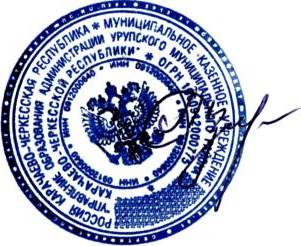 РЕЗУЛЬТАТЫ (РЕЙТИНГ) участников II (муниципального) этапа Всероссийской олимпиады школьников по математике                                                                                                                                  (учебный предмет)в Карачаево- Черкесской республике в 2017-2018 учебном году в Урупском муниципальном районе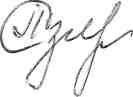  Председатель жюри                                                      Т.И. ОзернаяЧлены жюр           Батчаева З.С.                              Микова И.И.                              Аджиева А.Х                                 Чеккуева А.М.№ п\пФ.И.О. участникаШколаКласс Количество баллов: Количество баллов:Занятое место (рейтинг) Статус (победителя/ призера/ участника)№ п\пФ.И.О. участникаШколаКлассМаксимально возможноеФактически набранное участникомЗанятое место (рейтинг) Статус (победителя/ призера/ участника)7 класс7 класс7 класс7 класс7 класс7 класс7 класс7 класс1Лайпанов Дахир АзретовичМКОУ «СОШ №2 ст. Преградная»735241победитель2Афанасьев Кирилл ПетровичМКОУ «ООШ село Бескес»735241победитель3Гежина             Злата          ОлеговнаМКОУ  «Лицей п. Медногорский»735212призер4Текеев Ильяс АлибековичМКОУ «СОШ №1 п.Медногорский»735183призер5ФедьковСвятослав АлександровичМКОУ «СОШ   с. Уруп»735144участник6Рабовецкая Виолетта СергеевнаМКОУ «СОШ №2 с.Курджиново»73575участник7Берлизова Вероника СергеевнаМКОУ «ООШ село Курджиново»73575участник8Урусова СалиматНазировнаМКОУ  «СОШ с. Предгорное»73536участник9Шимченко Никита АндреевичМКОУ «СОШ №1 село Курджиново»73536участник10Голаев Ислам ДжанджигитовичМКОУ  «СОШ № 3 ст.  Преградная»73507участник11Литвинцева Елизавета АндреевнаМКОУ «СОШ № 1 ст. Преградная»73507участник12Штундер Эрнест ЭдуардовичМКОУ «ООШ с.Псемён»73507участник8 класс8 класс8 класс8 класс8 класс8 класс8 класс8 класс13Снимщикова Кристина НиколаевнаМКОУ  «Лицей п. Медногорский»835101участник14Гузеева Ксения ИгоревнаМКОУ «СОШ №1 с.  Курджиново»83592участник15Репало Мария АндреевнаМКОУ «СОШ №2 с.Курджиново»83592участник16Нечаев Владимир ВитальевичМКОУ «ООШ село Курджиново»83573участник17Мамчуева Самира ХусеевнаМКОУ «СОШ №2 ст. Преградная»8 б3534участник18 Байрамкулов Тимур МихайловичМКОУ «СОШ № 1 ст. Преградная»83525участник19Леонова Евгения ВикторовнаМКОУ «ООШ с.Псемён»83506участник20Миролюбов Илья ЕвгеньевичМКОУ «СОШ №1 п.Медногорский»83506участник9 класс9 класс9 класс9 класс9 класс9 класс9 класс9 класс21Шунина Мария АлексеевнаМКОУ «СОШ №2 СТ. Преградная»9 а35141участник22Зубарь Мария МаксимовнаМКОУ «СОШ №1 село Курджиново»93572участник23Нечаева Алена ВитальевнаМКОУ «ООШ село Курджиново»93572участник24Серякова Юлия ДмитриевнаМКОУ «СОШ №1 п.Медногорский»93543участник25Малыгина Вероника АлександровнаМКОУ «СОШ №2 с. Курджиново»93543участник26Григорьев              Илларион             СергеевичМКОУ  «Лицей п. Медногорский»93524участник27Буханкова ВалерияВладимировнаМКОУ «СОШ № 1 ст. Преградная»93524участник28 Давыдов Дмитрий Николаевич МКОУ «ООШ с. Бескес»93524участник29Гочияева АминатНаурузовнаМКОУ  «СОШ с.Предгорное»93505участник10 класс10 класс10 класс10 класс10 класс10 класс10 класс10 класс30Романченко Валерия  ЮрьевнаМКОУ «СОШ №1 село Курджиново»103591участник31Багатыров Ратмир РустамовичМКОУ «СОШ №1 п.Медногорский»103582участник32Крымшамхалова Зухра АчахматовнаМКОУ «СОШ № 1 ст. Преградная»103573участник33Боюнсузов              Исмаил               РуслановичМКОУ  «Лицей п. Медногорский»103524участник34Хубиева Диана РобертовнаМКОУ «СОШ №2 с. Курджиново»103524участник35Угнивенко Захар СтаниславовичМКОУ «СОШ с. Уруп»103515участник36Бережная МарияЮрьевнаМКОУ «СОШ №2 ст. Преградная»103506участник                                                                      11 класс                                                                      11 класс                                                                      11 класс                                                                      11 класс                                                                      11 класс                                                                      11 класс                                                                      11 класс37Супрунова Ксения АлександровнаМКОУ «СОШ №1 село Курджиново»1135241победитель38Павлова Наталья ВладимировнаМКОУ «СОШ №1 п.Медногорский»1135222призер39Чеккуева Мадина НазимовнаМКОУ «СОШ №2 с.Курджиново»1135203призер40Хабов Хармет ХанбалиевичМКОУ  «СОШ № 3 ст. Преградная»1135144участник41АйтугановаВероника ДмитриевнаМКОУ  «Лицей п. Медногорский»1135105участник42Угнивенко Матвей СтаниславовичМКОУ «СОШ  с. Уруп»113506участник43Хасанов РамазанХасановичМКОУ «СОШ №2 СТ. Преградная»113506участник